French and Spanish coac 	Mrs. McAlisterE-mail: s_mcalister@marlingtonlocal.orgCLASSROOM CONDUCT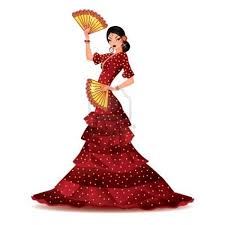 There is one easy rule in my classroom: Be a PRO.PreparedRespectfulOn-TaskMATERIALS NEEDEDOne binder, folder, or notebook with pockets dedicated solely to Mrs. McAlister’s class PaperPen or pencil– Students will receive a BC for not bringing required materials to class.CONTENT Four weeks of French Four weeks of Spanish. The last week of the coac will be spent working on an independent research project on a travel destination of your choice related to French or Spanish culture.GRADINGThere will be an assessment every week. Quizzes will be given for the first three weeks of each language.A unit test will be given during week four of each language.Grades will be based on student performance on tests, quizzes, homework, in-class activities, etc.  We will use the board adopted grading policy.SUCCESS IN LANGUAGE DEPENDS ON:Positive attitudeRegular participation in classroom activitiesRegular vocabulary reviewRealization that learning a language is a building process to which we add every dayDiscovering how you learn best (flashcards, visual study, online or written practice)HOMEWORK POLICYHomework will be given daily. Treat your homework as daily practice for tests or quizzes. This will help you develop consistent study and review habits. I want to see an honest effort.  Work should be done completely, correctly and legibly.Homework is due at the beginning of each class period. If it is in your locker or I see you finishing it in class, you will not receive full credit. Late work is not accepted for assignments we go over in class. All other assignments can be turned in for half credit.If you don’t have your homework completed, you are not prepared for class. You will receive one free zero in the grade book. Any further missing assignments will receive a zero and a BC.MAKE-UP WORKMake- up work is always your responsibility.Take one day for each day absent to turn in missing work and complete make up tests. Students absent the day of a test review will still take the test with their peers.Students absent the day of a quiz/test will make up the test the day they return.Be sure to ask if there are any materials you need to pick up.If you’re absent multiple days, please seek additional help from the teacher to get caught up.CHEATING/PLAGIARISMIs presenting someone else’s work as your own or allowing someone else to use your workIncludes the use of online translators such as Google translateIncludes using any inappropriate means to obtain answersIs dishonest and will not be toleratedWill result in a zero for the assignment May be reported to the principal, parents, and/or counselors. CLOSING REMARKSThis nine weeks we will work together to read, write, speak, and understand spoken French and Spanish.  In the process we will use a variety of activities to reinforce and review what we have learned.  It is my goal to provide a safe, secure and fun classroom in which all students can learn.I look forward to getting to know you and helping you succeed.If you follow these guidelines and cooperate, we will have a great class!~Mrs. McAlistereAun